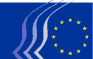 Evropský hospodářský a sociální výborV Bruselu dne 9. března 2015Obsah:TOCPlenárního zasedání ve dnech 18. a 19. února se zúčastnil pan Jean-Claude JUNCKER, předseda Evropské komise, a pan Guntram WOLFF, ředitel evropské expertní skupiny Bruegel.Na plenárním zasedání byla přijata následující stanoviska:VNITŘNÍ TRH / FINANČNÍ NÁSTROJEECO/362Makroregionální strategie v Evropě (stanovisko z vlastní iniciativy)Zpravodaj: Etele BARÁTH (Různé zájmy – HU)Odkaz: EESC-2014-02544-00-00-AC-TRAHlavní body: EHSV soudí, že: makroregionální strategie mohou přispět ke zlepšení ekonomické konkurenceschopnosti, k tolik žádoucímu zvýšení HDP a k posílení evropské přidané hodnoty;makroregionální strategie jsou z hlediska budoucnosti Unie čím dál důležitější; je proto jednoznačně nutné rozvíjet makroregionální strategie na celoevropské úrovni. EHSV doporučuje: Evropské radě, aby se vyslovila pro začlenění makroregionální politiky do řídící struktury Unie a aby nechala vypracovat pokyny pro celé území EU, které by sloužily k přípravě makroregionální rozvojové strategie s cílem ekonomického a sociálního rozvoje;aby se řídící struktura na celoevropské úrovni posílila tak, že se do všech fází rozhodovacího procesu vedle koordinační skupiny na vysoké úrovni, složené ze zástupců všech 28 zemí, jež odpovídá za makroregionální řízení, zapojí občanská společnost a města a územní celky. Kontaktní osoba:	Helena Polomik(tel.: 00 32 2 546 9063 – e-mail: helena.polomik@eesc.europa.eu)ECO/371Úloha družstevních bank a spořitelen v územní soudržnosti (stanovisko z vlastní iniciativy)Zpravodaj: Carlos TRIAS PINTÓ (Různé zájmy– ES)Odkaz: EESC-2014-04516-00-00-AC-TRAHlavní body: EHSV: považuje za nezbytné, aby byla zachována „biologická rozmanitost“ finančního systému, aniž by to znamenalo svévolné uplatňování práva; vítá, že Evropská komise zvažuje stanovení vyvážených rámců finanční regulace tak, aby se zvážila specifika družstevních záložen a spořitelen, jimiž se zamezí nežádoucím důsledkům jednotného uplatňování obezřetnostních pravidel a případné nadměrné administrativní zátěži;připomíná, že hlavním problémem je i nadále adekvátní uplatňování zásady proporcionality v rámci nové bankovní regulace (zejména co se týče směrnice o kapitálových požadavcích – CRD IV a nařízení o kapitálových požadavcích – CRR); je toho názoru, že nejpřísnější požadavky by se měly uplatňovat na celosvětové banky, striktní požadavky na celoevropské banky (systémově v Evropě) a flexibilnější požadavky na národní a místní banky;vždy prosazoval rovné soutěžní podmínky, a proto navrhuje, aby byly používány objektivní parametry, které by ospravedlnily specifický typ regulace pro každý obchodní model (ekonomické a finanční výsledky, přínos pro reálnou ekonomiku, řízení rizik a správa); navrhuje finančním orgánům, aby vytvářely pobídky pro subjekty, které nejlépe splňují tyto podmínky, a zasazuje se o posílení etických norem a kodexů řádné správy pro všechny druhy bank coby základního předpokladu pro znovunabytí ztracené důvěry.Kontaktní osoba:	Gerald Klec(tel: 00 32 2 546 9909 - e-mail: gerald.klec@eesc.europa.eu)ECO/373Revize Evropského systému dohledu nad finančním trhemZpravodaj: Carmelo CEDRONE (Zaměstnanci – IT)Odkazy: 	COM(2014) 509 final a COM(2014) 508 final EESC-2014-05561-00-00-AC-TRAHlavní body: EHSV:souhlasí, že je třeba přijmout nápravná opatření zaměřená na zlepšení fungování Evropského systému dohledu nad finančním trhem (ESFS); žádá podporu opatření, která usnadní koordinaci Evropského systému dohledu nad finančním trhem (ESFS), nového uspořádání jednotného mechanismu dohledu (SSM) a jednotného mechanismu řešení sporů;požaduje racionalizaci regulační úlohy institucí ESFS s cílem podpořit zjednodušení právního rámce a větší transparentnost a účinnost postupů;žádá střednědobou strategii, jejímž cílem je provést organizační a účelnou konsolidaci orgánů dohledu (zvážením možnosti zavedení jediného sídla a zavedení dvojí úpravy (twin peaks));žádá podporu mechanismů zaměřených na zhodnocení priorit zemí eurozóny, zejména pokud jde o bankovní trh a mechanismy jednotného dohledu, které stanoví specifické předpisy pro přistoupení zemí, jež nejsou součástí eurozóny;vyzývá vědecký výbor ESRB a příslušné výbory nebo odborné skupiny evropských orgánů dohledu, aby – po konzultaci zainteresovaných stran – předložily konkrétní návrhy na zlepšení;vyzývá Evropskou komisi, aby posoudila proveditelnost strukturálnějších řešení organizace ESFS a způsobů financování orgánů.Kontaktní osoba:	Gerald Klec(tel: 00 32 2 546 9909 - e-mail: gerald.klec@eesc.europa.eu)INT/760Zeměpisná označení EU / nezemědělské produktyZpravodajka:	Kathleen WALKER SHAW (Zaměstnanci – UK)Odkazy:	COM(2014) 469 final EESC-2014-05991-00-00-AC-TRAHlavní body:EHSV:podporuje rozšíření systému zeměpisných označení na nezemědělské výrobky prostřednictvím jednotného nařízení EU. Domnívá se, že tento systém by měl pokud možno vycházet ze stávajícího rámce pro zemědělské a potravinářské výrobky, aby systémy pro registraci, ochranu, sledování a prosazování zůstaly jednotné a aby se předešlo nejasnostem pro správy a spotřebitele;doporučuje, aby v rámci balíčku v oblasti bezpečnosti výrobků byly přijaty jak dobrovolný systém zeměpisných označení, tak i povinné označování původu spotřebních výrobků, což by zajistilo lepší sledovatelnost, transparentnost a informace pro spotřebitele a zajistilo uznávání původu pro producenty v celé EU;je přesvědčen, že podniky, které intenzivně využívají zeměpisná označení a jiná práva duševního vlastnictví, by měly být podporovány při ochraně jejich produktů a know-how, což jim umožní nasměrovat investice do odborné přípravy v oblasti pozitivních dovedností místo do obranných právních kroků;se domnívá, že je zapotřebí formální registrační postup a že by měl být v oprávněných případech k dispozici také postup pro vyškrtnutí z rejstříku;je toho názoru, že kombinovaný přístup přijatý pro zemědělské produkty – chráněná označení původu (CHOP) a flexibilnější chráněná zeměpisná označení (CHZO) – by zajistil komplexní pokrytí výrobků, které potřebují ochranu;soudí, že vztah mezi systémem zeměpisného označení nezemědělských produktů a právem o ochranných známkách by měl být definován podobně jako ten, který se v současnosti používá pro zemědělské produkty, čímž by se zajistila kontinuita u všech produktů a zamezilo nejasnostem;zdůrazňuje, že se musí zajistit, aby byl tento systém přístupný pro všechny podniky, a zabránit dodatečným nákladům pro malé a střední podniky.Kontaktní osoba:		Dorota Zapatka(tel.: 00 32 2 546 90 67 – e-mail: dorota.zapatka@eesc.europa.euINT/761Řízení rizik v oblasti celZpravodaj:		Bernardo HERNÁNDEZ BATALLER (Různé zájmy – ES)Spoluzpravodaj:	Jan SIMONS (Zaměstnavatelé – NL)Odkazy:	COM(2014) 527 final EESC-2014-06021-00-00-AC-TRAHlavní body:EHSV se domnívá, že:celní orgány musí spolupracovat mezi sebou, ale také s dalšími orgány státní správy v rámci celních předpisů EU a mechanismů spolupráce stanovených v právních předpisech Unie; je třeba harmonizovat a sladit provádění dalších politik, zajistit kompatibilitu a vyměňovat si informace, především prostřednictvím interoperability oficiálních údajů;EU by měla vycházet z pravidel uvedených v Souboru řízení rizik a dalších norem Světové celní organizace (WCO);je nutné jasně stanovit způsoby provádění kontrol v budoucnu;EU musí vzít při vymezování této strategie v úvahu specifické prvky celních postupů v členských státech, jako je rozsah příslušných obchodních toků, objemy a postupy. EHSV závěrem zdůrazňuje význam a úlohu, jaké mohou mít sociální subjekty podílející se na strategii, a vyzývá k většímu zviditelnění pilotních projektů v praxi a ke stimulaci inovací.Kontaktní osoba:		Luís Lobo(tel.: 00 32 2 546 97 17 – e-mail: luis.lobo@eesc.europa.eu)INT/763Mezní hodnoty emisí a schválení typu motorů nesilničních pojízdných strojůZpravodaj:	Brendan BURNS (Zaměstnavatelé – UK)Odkazy:	COM(2014) 581 final – 2014/0268 (COD) EESC-2014-06067-00-00-AC-TRAHlavní body:EHSV je přesvědčen, že snížení škodlivých emisí oxidu uhelnatého, oxidů dusíku, uhlovodíků a částic z motorů určených pro zemědělské a lesnické traktory je důležitým krokem k dosažení cílů EU v oblasti kvality ovzduší.EHSV doporučuje, aby:byly provedeny pilotní programy pro všechny typy motorů a strojů, a ověřilo se tak, zda je možné instalovat nezbytné nástroje;bylo nové nařízení rychle schváleno vzhledem ke značným obavám o veřejné zdraví v souvislosti s nanočásticemi vznikajícími při spalování a vysoké úrovni ochrany, jíž lze dosáhnout zavedením navrhované etapy V pro motory v nesilničních pojízdných strojích.Kontaktní osoba:		Alice Tétu(tel.: 00 32 2 546 82 86 – e-mail: alice.tetu@eesc.europa.eu)STRATEGIE EVROPA 2020 / RŮSTEUR-007Pokrok při provádění strategie Evropa 2020 a způsob, jak dosáhnout jejích cílů do roku 2020 (průzkumné stanovisko na žádost lotyšského předsednictví)Hlavní zpravodaj: 	Etele BARÁTH (Různé zájmy – HU)Odkaz: 	EESC-2015-00034-00-00-PAC-TRAHlavní body:EHSV souhlasí s lotyšským předsednictvím, které uznává zásadní význam přezkumu strategie Evropa 2020 za účelem posílení evropské konkurenceschopnosti. EHSV podporuje přímou spojitost mezi lepší konkurenceschopností Evropy a stěžejní iniciativou Digitální agenda pro Evropu.EHSV souhlasí se zlepšením balíčku pro jednotný digitální trh a domnívá se, že zajištění digitální budoucnosti Evropské unie je jedním z hlavních pilířů podporujících konkurenceschopnost evropské ekonomiky a určujících udržitelný rozvoj evropské společnosti šetrné k životnímu prostředí.Strategie Evropa 2020 a investiční plán by měly být mnohem důkladněji propojeny, tak aby bylo možné napravit hlavní nedostatky strategie Evropa 2020 a nové finanční nástroje zvyšovaly šanci na plnění jejích cílů.Kvůli měnícím se prioritám a v zájmu zajištění úspěšného provádění strategie Evropa 2020 by bylo vhodné, aby existovalo jedno správní místo schopné zajistit účinnou koordinaci a racionalizaci úkolů a postupů souvisejících s prováděním politik, včetně agentur EU.Strategie Evropa 2020 (a poté Evropa 2030) by měly být ústřední koncepcí, na níž dlouhodobě stojí hospodářské, sociální a územní strategie EU zohledňující škálu rozdílných realit v členských státech.Kontakní osoba:	Jüri Soosaar (tel.: 00 32 2 546 96 28 – email: juri.soosaar@eesc.europa.eu)EUR-008Roční analýza růstu 2015 (sdělení)Hlavní zpravodaj: Gonçalo LOBO XAVIER (Zaměstnavatelé – PT)Odkazy: 	COM(2014) 902 finalEESC-2015-00071-00-00-PAC-TRAHlavní body:EHSV vítá roční analýzu růstu na rok 2015, kterou vypracovala Komise, a v ní vytyčený koncepční cíl podpořit náležitou míru růstu a napomoci tak hospodářskému oživení v Evropě. Tento přístup, který se opírá o tři pilíře – podporu investic, strukturální reformy a odpovědnou fiskální a rozpočtovou konsolidaci –, se jeví jako správná reakce na evropské potřeby. Nicméně stále přetrvávají určité nedostatky v postupu – tato analýza například nepokrývá dostatečně sociální a environmentální hlediska.S ohledem na investiční plán pro Evropu je mimořádně důležité, aby byly vytvořeny vhodné podmínky pro investice založené na partnerství, na němž se bude podílet soukromý i veřejný sektor. Sociální investice zde mohou sehrát určující roli při zvyšování sociálního blahobytu a odstraňování chudoby a vyloučení.EHSV se domnívá, že je potřebná fiskální odpovědnost ze strany všech členských států a měla by být přímo spojena s podporou zaměstnanosti a sociální odpovědností. Výbor podporuje fiskální konsolidaci podporující růst a žádá členské státy, aby tam, kde to bude možné, snížily daňovou zátěž způsobenou úspornými opatřeními s cílem oživit soukromé investice, aniž by při tom byly opomíjeny inteligentní investice veřejné.EHSV vítá zjednodušení evropského semestru, upozorňuje ovšem na to, že je nutné zavést nový „časový plán pro občanskou společnost“. Výbor zdůrazňuje, že přezkum strategie Evropa 2020 v polovině období by měl být zveřejněn včas, aby zainteresované strany měly dostatek času na přípravu svých postojů.Kontaktní osoba:	Jüri Soosaar (tel.: 00 32 2 546 96 28 – email: juri.soosaar@eesc.europa.eu)ZDRAVÍ A BEZPEČNOST CCMI/130	Zbavení EU azbestu (stanovisko z vlastní iniciativy)Zpravodaj:	Aurel Laurenţiu PLOSCEANU (Zaměstnavatelé – RO) Spoluzpravodaj: Enrico GIBELLIERI (Zaměstnanci – IT)Odkaz:	EESC-2014-05005-00-00-ASHlavní body:Úplné odstranění veškerého použitého azbestu a všech výrobků obsahujících azbest musí být pro Evropskou unii prioritním cílem. EHSV vybízí EU, aby spolupracovala se sociálními partnery a dalšími zainteresovanými stranami při přípravě a sdílení akčních plánů nakládání s azbestem a jeho odstraňování. Několik členských států EU sestavilo rejstříky budov s výskytem azbestu. Je třeba vybídnout ostatní členské státy k vytvoření takovýchto rejstříků. Evropská unie by měla členské státy vybídnout, aby podle příkladu Polska na různých úrovních – místní, regionální a vnitrostátní – zahájily konkrétní akční plány a programy pro odstranění všech ještě stále existujících zdrojů azbestu. Evropská komise by měla zvážit, zda by její strukturální fondy nemohly být výslovně zpřístupněny plánům na odstraňování azbestu. Od Evropské komise se žádá, aby uskutečnila studii, která se bude zabývat stávajícími vnitrostátními postupy a systémy evidence azbestu a jejich financováním. EHSV Komisi vyzývá, aby s odkazem na nejlepší dostupné technologie prosazovala systémy pro likvidaci výrobků obsahujících azbest (plazmový hořák, pyrolytické spalování atd.). Měl by se podporovat výzkum a inovace s cílem uplatňovat udržitelné technologie pro zpracování a inertizaci odpadu obsahujícího azbest, aby bylo možné ho bezpečně recyklovat a opětovně používat a aby byl v menší míře ukládán na skládkách. Komise by měla stanovit účinná opatření, která zamezí nebezpečnému odvážení azbestového odpadu na skládky, jež jsou určeny pro běžný stavební odpad Financování ze strany EU a pobídky členských států zaměřené na snižování energetické náročnosti budov by měly být provázány s bezpečným odstraňováním azbestu z těchto budov. EHSV vyzývá Komisi, aby ve spolupráci s vnitrostátními orgány poskytovala potřebnou podporu opatřením a iniciativám s cílem zajistit ochranu všech zaměstnanců v EU, vzhledem k tomu, že malé a střední podniky, které zaměstnávají většinu evropské pracovní síly, jsou obzvlášť vystaveny potížím při provádění hygienických a bezpečnostních předpisů. EHSV vyzývá Komisi, aby vypracovala programy a osvětové činnosti týkající se rizik spojených s azbestem a potřeby vhodného školení všech zaměstnanců, kteří mohou přijít do styku s materiály obsahujícími azbest.EHSV vyzývá Komisi, aby pozměnila doporučení 2003/670/ES tak, aby v něm byl zohledněn pokrok v lékařském výzkumu a aby byla rakovina hrtanu a vaječníků zahrnuta mezi nemoci související s azbestem. Instituce EU by měly šířit osvědčené postupy týkající se uznávání nemocí souvisejících s azbestem. Je nutné sdružit oběti působení azbestu v organizacích. EHSV proto: vyzývá pojišťovny a subjekty poskytující odškodnění, aby přijaly společný přístup, pokud jde o uznávání nemocí z povolání souvisejících s azbestem a odškodňování v případě těchto onemocnění; vyzývá ke zjednodušení a usnadnění procesu uznávání; uznává, že v důsledku velmi dlouhé doby latence nejsou oběti působení azbestu často schopny doložit příčinnou souvislost své nemoci s expozicí azbestu při práci; vyzývá Komisi, aby podporovala konference, které poskytují profesionální poradenství skupinám sdružujícím oběti působení azbestu a které poskytují podporu jejich členům.Kontaktní osoba:	 (tel.: 00 32 2 546 86 28 - e-mail:  ccmi2@eesc.europa.eu)_____________PLENÁRNÍ ZASEDÁNÍ 
 
VE DNECH 18. A 19. ÚNORA 2015 
 
SOUHRN PŘIJATÝCH STANOVISEKTento dokument je k dispozici v úředních jazycích na internetových stránkách Výboru na adrese:http://www.eesc.europa.eu/?i=portal.en.documents#/boxTab1-2Uvedená stanoviska jsou k dispozici on-line prostřednictvím vyhledávače Výboru:http://www.eesc.europa.eu/?i=portal.en.opinions-search